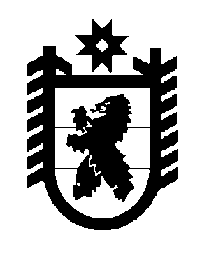 Российская Федерация Республика Карелия    ПРАВИТЕЛЬСТВО РЕСПУБЛИКИ КАРЕЛИЯРАСПОРЯЖЕНИЕот  28 ноября 2016 года № 895р-Пг. Петрозаводск В соответствии с частью 4 статьи 3, пунктами 1, 3 статьи 4 Федерального закона от 21 декабря 2004 года № 172-ФЗ «О переводе земель или земельных участков из одной категории в другую» отказать Носову Андрею Геннадьевичу в переводе земельного участка, имеющего кадастро-вый номер 10:16:0030202:34, площадью 1500 кв. м  (местоположение: Республика Карелия,  Суоярвский район, урочище «Онтронваара», Поросозерский лесхоз, Куолисмское лесничество, кв. 42), из состава земель запаса в земли сельскохозяйственного назначения в связи с ограничениями по заявленному в ходатайстве использованию прибрежной защитной полосы озера Ала-Виексъярви, установленными статьей 65 Водного кодекса Российской Федерации, и несоответствием испрашиваемого целевого назначения земельного участка генеральному плану Поросозерского сельского поселения.            Глава Республики Карелия                                                                  А.П. Худилайнен 